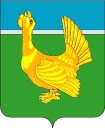 Администрация Верхнекетского районаПОСТАНОВЛЕНИЕО внесении изменений в постановление Администрации Верхнекетского района от 17.04.2014  №416 «Об утверждении Правил осуществления ведомственного контроля в сфере закупок для обеспечения муниципальных нужд в муниципальном образовании «Верхнекетский район»В целях приведения муниципального нормативного правового акта в соответствие с действующим законодательством Российской Федерации,ПОСТАНОВЛЯЮ:1. Внести в постановление Администрации Верхнекетского района от 17.04.2014 №416 «Об утверждении Правил осуществления ведомственного контроля в сфере закупок для обеспечения муниципальных нужд в муниципальном образовании «Верхнекетский район» следующие изменения:1) в наименовании слова «муниципальном образовании «Верхнекетский район» заменить словами «муниципальном образовании Верхнекетский район Томской области»;2) в преамбуле слова «муниципального образования «Верхнекетский район» заменить словами «муниципального образования Верхнекетский район Томской области»;3) в пункте 1 «в муниципальном образовании «Верхнекетский район» слова в «муниципальном образовании Верхнекетский район Томской области»;4) в Правилах  осуществления ведомственного контроля в сфере закупок для муниципальных нужд в муниципальном образовании «Верхнекетский район», утвержденном указанным постановлением: в наименовании слова «в муниципальном образовании «Верхнекетский район» заменить словами «в муниципальном образовании Верхнекетский район Томской области»;пункт 3 изложить в следующей редакции:«3. При осуществлении ведомственного контроля ГРБС осуществляют проверку соблюдения законодательства Российской Федерации о контрактной системе в сфере закупок, в том числе:а) соблюдения ограничений и запретов, установленных законодательством Российской Федерации о контрактной системе в сфере закупок;б) соблюдения требований к обоснованию закупок и обоснованности закупок;в) соблюдения требований о нормировании в сфере закупок;г) правильности определения и обоснования начальной (максимальной) цены контракта, цены контракта, заключаемого с единственным поставщиком (подрядчиком, исполнителем), начальной цены единицы товара, работы, услуги, начальной суммы цен единиц товара, работы, услуги;д) соответствия информации об идентификационных кодах закупок и непревышения объема финансового обеспечения для осуществления данных закупок информации, содержащейся в планах-графиках закупок, извещениях об осуществлении закупок, протоколах определения поставщиков (подрядчиков, исполнителей), условиях проектов контрактов, направленных участниками закупок, с которыми заключаются контракты, в реестре контрактов, заключенных заказчиками;е) предоставления учреждениям и предприятиям уголовно-исполнительной системы, организациям инвалидов преимущества в отношении, предлагаемых ими цены контракта, суммы цен единиц товара, работы, услуги;ж) соблюдения требований, касающихся участия в закупках субъектов малого предпринимательства, социально ориентированных некоммерческих организаций;з) соблюдения требований по определению поставщика (подрядчика, исполнителя);и) применения заказчиком мер ответственности и совершения иных действий в случае нарушения поставщиком (подрядчиком, исполнителем) условий контракта;к) соответствия поставленного товара, выполненной работы (ее результата) или оказанной услуги условиям контракта;л) своевременности, полноты и достоверности отражения в документах учета поставленного товара, выполненной работы (ее результата) или оказанной услуги;м) соответствия использования поставленного товара, выполненной работы (ее результата) или оказанной услуги целям осуществления закупки.2. Настоящее постановление вступает в силу со дня его официального опубликования в информационном вестнике Верхнекетского района «Территория».3. Разместить настоящее постановление на официальном сайте Администрации Верхнекетского района.Глава  Верхнекетского района                                                       С.А.АльсевичБедарева2-18-51____________________________________________________________________________________Дело-2, бух.Админ.-1, УФ-1,юрслужба-1, УО-1, УРМИЗ -1, Бедарева-1.03  августа 2020 г.р.п. Белый ЯрВерхнекетского районаТомской области№ 731